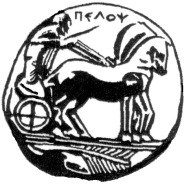      ΠΑΝΕΠΙΣΤΗΜΙΟ  ΠΕΛΟΠΟΝΝΗΣΟΥΣΧΟΛΗ ΚΑΛΩΝ ΤΕΧΝΩΝΤΜΗΜΑ ΘΕΑΤΡΙΚΩΝ ΣΠΟΥΔΩΝΒασιλέως Κωνσταντίνου 21 & Τερζάκη211 00   ΝΑΥΠΛΙΟΚΑΝΟΝΙΣΜΟΣ ΛΕΙΤΟΥΡΓΙΑΣ ΠΡΟΓΡΑΜΜΑΤΟΣΜΕΤΑΠΤΥΧΙΑΚΩΝ ΣΠΟΥΔΩΝ ΝΑΥΠΛΙΟ, Αύγουστος 2014ΑΡΘΡΟ 1Γενικές Διατάξεις1. Το Τμήμα Θεατρικών Σπουδών του Πανεπιστημίου Πελοποννήσου οργανώνει και λειτουργεί Πρόγραμμα Μεταπτυχιακών Σπουδών για το ακαδημαϊκό έτος 2014-2015, σύμφωνα με τις διατάξεις του παρόντος κανονισμού, την με αριθμό 107355/B7 Υπουργική Απόφαση (ΦΕΚ 1929 τ.Β΄/ 17−07−2014) και τις διατάξεις του ν.3685/2008.2. Οι διατάξεις του Κανονισμού Μεταπτυχιακών Σπουδών, όπως αυτές αναλύονται παρακάτω, εξειδικεύουν και συμπληρώνουν το νομοθετικό πλαίσιο που διέπει τις μεταπτυχιακές σπουδές και ρυθμίζουν με ενιαίο τρόπο θέματα λειτουργίας του συγκεκριμένου Προγράμματος Μεταπτυχιακών Σπουδών, τα οποία δεν ρυθμίζονται από την κείμενη νομοθεσία, αλλά είτε παρέχονται γι’ αυτά σχετικές εξουσιοδοτήσεις από τον νόμο, είτε ρυθμίζονται με αποφάσεις:α) Της Κοσμητείας της Σχολής Καλών Τεχνών, αφού η Σχολή Καλών Τεχνών είναι μονοτμηματική και το Τμήμα Θεατρικών Σπουδών δεν έχει  αυτοδυναμία και ως εκ τούτου δεν λειτουργούν τα συλλογικά όργανα [δηλαδή  η  Γενική Συνέλευση  και η Γενική Συνέλευση Ειδικής Σύνθεσης (ΓΣΕΣ)]  β) Της Συντονιστικής Επιτροπής (Σ.Ε.) του Προγράμματος. ΑΡΘΡΟ 2Αντικείμενο-Σκοπός1. Αντικείμενο του Προγράμματος Μεταπτυχιακών Σπουδών (ΠΜΣ) του Τμήματος Θεατρικών Σπουδών είναι η μελέτη και η προαγωγή στο χώρο της θεατρολογίας της γνώσης της Δραματικής Τέχνης στην Εκπαίδευση (ΔΤΕ) και των Παραστατικών Τεχνών καθώς και η ανάπτυξη της έρευνας και των εφαρμογών της Δραματικής Τέχνης στην Εκπαίδευση και των Παραστατικών Τεχνών ως μεθοδολογία μάθησης/διδασκαλίας και ως μορφή τέχνης στο χώρο της εκπαίδευσης και της διά βίου μάθησης.2. Σκοπός του ΠΜΣ είναι:•	Η ανάπτυξη και η καλλιέργεια της Δραματικής Τέχνης στην Εκπαίδευση (ΔΤΕ) ως μιας καινοτόμου, αποτελεσματικής και διεθνώς αναγνωρισμένης μεθοδολογίας και η εφαρμογή αυτής σε εκπαιδευτικούς, θεατρικούς και κοινωνικούς εν γένει χώρους.  •	Η εξειδίκευση επιστημόνων και καλλιτεχνών στη Δραματική Τέχνη στην Εκπαίδευση και τις Παραστατικές Τέχνες με στόχο την κάλυψη των εκπαιδευτικών και κοινωνικών αναγκών, αλλά και των καλλιτεχνικών και ερευνητικών, που αυτή τη χρονική στιγμή όλες είναι επιτακτικές και άμεσες.   3. Οι επιμέρους στόχοι του ΠΜΣ είναι :•	Η προώθηση της έρευνας μέσω της μελέτης και εμβάθυνσης στα ερευνητικά δεδομένα της ΔΤΕ και των Παραστατικών Τεχνών στην Ελλάδα και παγκοσμίως, προκειμένου να δοθεί η δυνατότητα του σχεδιασμού, της εφαρμογής και της αξιολόγησης νέων ερευνών και πιλοτικών πειραματικών προγραμμάτων στο χώρο της εκπαίδευσης (ειδικής και κοινής) και της διά βίου μάθησης σε ασφαλή πλαίσια.•	Η διαμόρφωση δυναμικών στελεχών στο χώρο της εκπαίδευσης και της διά βίου μάθησης, ικανών να εμψυχώσουν ομάδες με γνώση των θεατροπαιδαγωγικών αρχών.•	Η εκπαίδευση ειδικευμένων επιστημόνων, καλλιτεχνών και εκπαιδευτικών σε μια νέα εναλλακτική μεθοδολογία, που μπορεί να συντελέσει στην εύρεση εργασίας τόσο στην  ελληνική αγορά όσο και στην ευρωπαϊκή.•	Η θεωρητική γνώση, πρακτική εξάσκηση και εφαρμογή, και εν τέλει κατάκτηση της ΔΤΕ των δομών και εργαλείων της, μιας βιωματικής μεθόδου που προάγει την προσωπική και την κοινωνική ανάπτυξη, τις προσωπικές ικανότητες και τις ικανότητες «ζωής».•	Η ενίσχυση της δυναμικής παιδαγωγικής και της κοινωνικο-συναισθηματικής εκπαίδευσης.•	Η δημιουργική, διαλογική, βιωματική, παιδαγωγική διδασκαλία του θεάτρου και του δράματος στην Πρωτοβάθμια, Δευτεροβάθμια, Τριτοβάθμια και Εκπαίδευση Ενηλίκων, που καθιστά τους συμμετέχοντες, μαθητές και διδάσκοντες, ενεργούς και δημιουργικούς.•	Η εξοικείωση με παραδοσιακούς και νεωτερικούς κώδικες της θεατρικής δημιουργίας και των παραστατικών τεχνών, μορφές διαδραστικού, δημιουργικού και αυτοσχέδιου παιδαγωγικού θεάτρου όπως: το Θέατρο Forum, το θέατρο της Ανάπτυξης, το Θέατρο της Επινόησης, το Θέατρο της Εικόνας, το Θέατρο της Αφήγησης, το Ψυχόδραμα και το Θεραπευτικό Θέατρο, το Σωματικό Θέατρο, το Εθνόδεαμα και το θέατρο Ντοκουμέντο, το Χοροθέατρο, το Μουσικό θέατρο, τα Χάππενιγκς, η Περφόρμανς, το Θέατρο των Αντικειμένων, το Θέατρο Σκιών, το Κουκλοθέατρο, τα Τελετουργικά Δρώμενα, η δημιουργία έργων Βιντεοτέχνης, Κινούμενων σχεδίων, ο συνδυασμός αυτών κ.ά. •	Η ανάπτυξη μιας εναλλακτικής μεθοδολογίας μάθησης, τόσο κοινωνικής όσο και προσωπικής, που μπορεί να χρησιμοποιηθεί ευρέως στον χώρο κάθε εκπαίδευσης ή διά βίου μάθησης και να συνεισφέρει στη διαμόρφωση των  καινοτομιών σε διεθνές επίπεδο.•	Η ανάπτυξη εγχώριου εκπαιδευτικού, ερευνητικού και καλλιτεχνικού έργου στα πεδία της ΔΤΕ και των Παραστατικών Τεχνών.•	Η δημιουργία εγχώριου εποπτικού υλικού, βιβλίων, αντικειμένων, βίντεο κ.ά. στα πεδία της ΔΤΕ και των Παραστατικών Τεχνών.•	Ο πειραματισμός για τη σύνδεση των τεχνών μεταξύ τους προκειμένου να βελτιστοποιηθεί η εκπαιδευτική διαδικασία και το παραγόμενο προϊόν, και δυναμικά να αξιοποιηθούν οι τέχνες στην κατάκτηση της μάθησης. •	Η επαφή και εξοικείωση με τα πολυμέσα και η απαραίτητη γνώση της τεχνολογίας που απαιτείται για τη δημιουργία θεατρικών, μουσικών, εικαστικών, χορευτικών αυτοσχέδιων δρώμενων και παραστάσεων - περφόρμανς σε εκπαιδευτικούς, κοινωνικούς και θεατρικούς χώρους.•	Η εξοικείωση με την τέχνη του κινηματογράφου, την κατασκευή των βίντεο, των κινουμένων σχεδίων που μπορεί να συμβάλλουν σε δημιουργία περφόρμανς ή σε αυτοσχέδια δρώμενα σε συνδυασμό με άλλες παραστατικές τέχνες.•	Η προσέγγιση της σκηνικής εργασίας, όπως σκηνογραφία, ενδυματολογία, σκηνικά αντικείμενα, φωτισμός σε συνδυασμό με τη Δραματική Τέχνη στην Εκπαίδευση και δια βίου μάθηση αλλά και πειραματικά, για την παραγωγή ενός πρωτότυπου αυτόνομου καλλιτεχνικού δημιουργήματος.•	Η μουσική ευαισθητοποίηση και η χρήση της μουσικής σε συνδυασμό με τη ΔΤΕ και τις Παραστατικές Τέχνες.•	Η προσέγγιση της Μουσικής ως μέσου γνωριμίας του εαυτού, των άλλων, του κόσμου καθώς και η θεραπευτική της διάσταση.•	Η δημιουργία αυτοσχέδιας μουσικής ως εκφραστική ικανότητα σε συνδυασμό με ΔΤΕ και Παραστατικές Τέχνες. •	Η διασύνδεση του Τμήματος Θεατρικών Σπουδών του Πανεπιστημίου Πελοποννήσου με άλλα πανεπιστήμια του εξωτερικού και διεθνείς οργανισμούς στο αντικείμενο της ΔΤΕ καθώς και  η διασύνδεση με ελληνικά ΑΕΙ και ΤΕΙ, με ερευνητικούς φορείς και ερευνητικά, επιστημονικά και κοινωνικά κέντρα.•	Η συμβολή του Τμήματος Θεατρικών Σπουδών ως ερευνητικού παιδαγωγικού κέντρου, κέντρου σχεδιασμού και δράσης για τη ΔΤΕ και τις Παραστατικές Τέχνες στην Ελλάδα.•	Η συνεργασία του Τμήματος Θεατρικών Σπουδών του Πανεπιστημίου Πελοποννήσου με τα γραφεία Εκπαίδευσης και τους κοινωνικούς χώρους της διά βίου μάθησης που βρίσκονται στη βόρεια, νότια και ανατολική Πελοπόννησο ως προς την εφαρμογή των καινοτόμων δράσεων της ΔΤΕ και των Παραστατικών Τεχνών σε διάδραση με τους κατοίκους, τους τοπικούς φορείς και τις μικροκοινωνίες.     Η ενεργητική και δημιουργική παρακολούθηση και συμμετοχή στο πρόγραμμα θα συντελέσει ώστε εκτός των άλλων οι Μεταπτυχιακοί φοιτητές:•	Να δημιουργούν νέα πεδία εργασίας στην κορεσμένη αγορά εργασίας. •	Να διαμορφώνουν επιστημολογικά πλαίσια και να αξιοποιούν  πραγματολογικά  δεδομένα της εκπαιδευτικής πολιτικής και πρακτικής σε χώρους της έρευνας,  της εκπαίδευσης, της δια βίου μάθησης αλλά και εκτός αυτής.•	Να αναπτύσσουν προσωπικές δεξιότητες και δεξιότητες «ζωής», καθώς  ακαδημαϊκές, πρακτικές και επαγγελματικές δεξιότητες, οι οποίες θα οδηγήσουν στην ανάπτυξη της αυτoεκτίμησής τους.•	Να αναπτύσσουν τις ενδοπροσωπικές και διαπροσωπικές ικανότητες. •	Να επιλέγουν την κατάλληλη κάθε φορά μέθοδο έρευνας και ανάλυσης σε θέματα της Δραματικής Τέχνης στην Εκπαίδευση ώστε να επεξεργάζονται ερευνητικά ερωτήματα, να αντιμετωπίζουν εκπαιδευτικά προβλήματα και να λύνουν προβλήματα με αποτελεσματικό τρόπο.   •	Να εξελίσσουν την κριτική τους σκέψη, να αναθεωρούν στερεότυπα και πεποιθήσεις, να καλλιεργούν την ενσυναίσθηση, να επιχειρηματολογούν με ακρίβεια, σαφήνεια και αυτοπεποίθηση, να επιλύουν προβλήματα με ευρηματικότητα και δημιουργικότητα και να αναπτύσσουν τη διαπολιτισμική επικοινωνία. •	Να διαπραγματεύονται με αίσθηση δικαίου, να δημιουργούν «παιδαγωγική- θεατρική» ατμόσφαιρα  και να αντιμετωπίζουν θετικά τη ζωή.•	Να εργάζονται συμμετοχικά σε διεπιστημονικές ομάδες και να ανταλλάσσουν απόψεις και ιδέες, να προάγουν το διάλογο  για την παραγωγή νέας γνώσης.•	Να σχεδιάζουν δημιουργικά προγράμματα παρέμβασης μέσω της ΔΤΕ και των Παραστατικών Τεχνών για τις ανάγκες μιας συγκεκριμένης ομάδας ανάλογα με τα χαρακτηριστικά της. •	Να εξελίσσουν τις καλλιτεχνικές τους δεξιότητες σε ποιοτικά υψηλό επαγγελματικό επίπεδο.•	Να συγγράφουν εργασίες με ακαδημαϊκή δομή και περιεχόμενο και να γνωρίσουν τη μεθοδολογία της συγγραφής έρευνας.•	Να εξοικειώνονται με μορφές έκφρασης και επικοινωνίας, που υπερβαίνουν τη γλωσσική και ιδιαίτερα στο χώρο των Ειδικών Αναγκών.•	Να γνωρίζουν παραδοσιακές και νεωτεριστικές μορφές της πολιτισμικής έκφρασης και να μπορούν να τις αξιοποιούν στην εκπαιδευτική πράξη και σε κοινωνικούς χώρους. ΑΡΘΡΟ 3Διοίκηση του ΜεταπτυχιακούΤο ΠΜΣ λειτουργεί με διοικητικά όργανα που προβλέπει ο Ν. 3685/08 για τις μεταπτυχιακές σπουδές στα Ελληνικά Α.Ε.Ι.Ειδικότερα, για την οργάνωση και την εν γένει λειτουργία του Π.Μ.Σ. αρμόδια όργανα είναι τα εξής:α) Η Σύγκλητος Ειδικής Σύνθεσης του Ιδρύματος, η οποία περιλαμβάνει τους καθηγητές (τα μέλη Δ.Ε.Π.) που με οποιαδήποτε ιδιότητα είναι μέλη τους, και δύο (2) εκπροσώπους των μεταπτυχιακών φοιτητών. Το όργανο αυτό είναι αρμόδιο για κάθε θέμα διοικητικού ή οργανωτικού χαρακτήρα που σχετίζεται με τις μεταπτυχιακές σπουδές.β) Η Κοσμητεία της Σχολής Καλών Τεχνών η οποία απαρτίζεται από τον Κοσμήτορα της Σχολής, τους καθηγητές (μέλη Δ.Ε.Π.) της Κοσμητείας έναν εκπρόσωπο των φοιτητών  του Τμήματος. Η  Κοσμητεία της Σχολής Καλών Τεχνών είναι αρμόδια για την κατάρτιση και εισήγηση προτάσεων για Π.Μ.Σ., τον ορισμό των μελών των συμβουλευτικών επιτροπών, των εξεταστικών επιτροπών, της συντονιστικής επιτροπής, την απονομή μεταπτυχιακών διπλωμάτων, τη συγκρότηση των επιτροπών επιλογής ή εξέτασης των υποψήφιων μεταπτυχιακών φοιτητών, καθώς και για κάθε άλλο θέμα που προβλέπεται από επί μέρους διατάξεις. Οι παραπάνω αρμοδιότητες της Κοσμητείας της Σχολής Καλών Τεχνών, για το Π.Μ.Σ., θα ασκούνται από τη  Γενική Συνέλευση Ειδικής Σύνθεσης (ΓΣΕΣ), όταν το Τμήμα Θεατρικών Σπουδών αποκτήσει αυτοδυναμία.γ. Η Συντονιστική Επιτροπή (Σ.Ε.) του Π.Μ.Σ., η οποία απαρτίζεται από μέλη Δ.Ε.Π. του Τμήματος, τα οποία έχουν αναλάβει μεταπτυχιακό έργο ή την επίβλεψη διδακτορικών διατριβών και τα οποία ορίζονται από την Κοσμητεία της Σχολής Καλών Τεχνών*. Η Συντονιστική Επιτροπή (Σ.Ε.) εισηγείται στο ανωτέρω συλλογικό όργανο, την κατάρτιση και εισήγηση προτάσεων για το Π.Μ.Σ., τον ορισμό των μελών των συμβουλευτικών επιτροπών, των εξεταστικών επιτροπών, της συντονιστικής επιτροπής, την απονομή μεταπτυχιακών διπλωμάτων, τη συγκρότηση των επιτροπών επιλογής ή εξέτασης των υποψήφιων μεταπτυχιακών φοιτητών, καθώς και για κάθε άλλο θέμα που προβλέπεται από επί μέρους διατάξεις. Η ΣΕ έχει διετή θητεία, με δυνατότητα ανανέωσης, και είναι αρμόδια για την παρακολούθηση και τον συντονισμό της λειτουργίας του ΠΜΣ. Της ΣΕ προεδρεύει ο Διευθυντής του ΠΜΣ.δ) Ο Διευθυντής του Π.Μ.Σ. προεδρεύει της Σ.Ε., ορίζεται με απόφαση της  Κοσμητείας της Σχολής Καλών Τεχνών* για διετή θητεία με δυνατότητα ανανέωσης και μπορεί να ασκεί τα καθήκοντά του με μερική απαλλαγή από τις διδακτικές του υποχρεώσεις. Ως Διευθυντής του ΠΜΣ ορίζεται μέλος Δ.Ε.Π. από τις δύο ανώτερες βαθμίδες (Καθηγητής ή Αναπληρωτής Καθηγητής), είναι του ιδίου ή συναφούς γνωστικού αντικειμένου με το γνωστικό αντικείμενο του Π.Μ.Σ και ασκεί τα καθήκοντα που ορίζει ο Κανονισμός Μεταπτυχιακών Σπουδών του Ιδρύματος. Με την ίδια απόφαση ορίζεται και ο Αναπληρωτής Διευθυντής ο οποίος δύναται να είναι μέλος Δ.Ε.Π. του Τμήματος οποιασδήποτε βαθμίδος.ε) Η Επιτροπή Επιλογής Μεταπτυχιακών Φοιτητών (ΕΕΜΦ). Η ΕΕΜΦ είναι υπεύθυνη για την αξιολόγηση των υποψηφίων φοιτητών και την προετοιμασία και υποβολή της έκθεσης αξιολόγησης υποψηφίων στην Κοσμητείας της Σχολής Καλών Τεχνών* σύμφωνα με τα κριτήρια που παρατίθενται στον Κανονισμό Μεταπτυχιακών Σπουδών. Η ΕΕΜΦ ορίζεται από την Κοσμητεία της Σχολής Καλών Τεχνών* και σε περίπτωση έλλειψης απόφασης ορισμού της ΕΕΜΦ, τα καθήκοντά της ασκούνται από τη Συντονιστική Επιτροπή (Σ.Ε.) του Π.Μ.Σ.Επίσης, αρμόδια όργανα για την οργάνωση και την εν γένει λειτουργία του Π.Μ.Σ. είναι αυτά που ορίζονται από την εκάστοτε κείμενη νομοθεσία, η οποία μπορεί να ορίζει και συμπληρωματικές αρμοδιότητες για τα προαναφερθέντα όργανα.ΑΡΘΡΟ 4Αρμοδιότητες Διευθυντή και Συντονιστικής Επιτροπής1. Ο Διευθυντής του ΠΜΣ έχει την ευθύνη οργάνωσης και λειτουργίας του ΠΜΣ και προεδρεύει της ΣΕ του ΠΜΣ. Ο Διευθυντής του ΠΜΣ είναι διαθέσιμος για ενημέρωση, αν ζητηθεί, από την Γ.Σ.Ε.Σ. για κάθε θέμα που αφορά στην αποτελεσματική λειτουργία του. Ο Διευθυντής του ΠΜΣ εισηγείται στη Συντονιστική Επιτροπή και την Κοσμητεία της Σχολής Καλών Τεχνών* κάθε θέμα που αφορά την αποτελεσματική εφαρμογή του ΠΜΣ και μεριμνά για την υλοποίηση των αποφάσεών της.2. Ο Διευθυντής του ΠΜΣ ή, σε περίπτωση κωλύματός του, ο Αναπληρωτής Διευθυντής του ΠΜΣ εκπροσωπεί το ΠΜΣ σε οποιαδήποτε εκδήλωση εντός ή εκτός του Πανεπιστημίου Πελοποννήσου που αφορά στο ΠΜΣ του Τμήματος. Ο Διευθυντής είναι υπεύθυνος για την κατάρτιση του προϋπολογισμού και απολογισμού του Προγράμματος, με τη σύμφωνη γνώμη της ΣΕ, τους οποίους υποβάλλει προς έγκριση στην Κοσμητεία της Σχολής Καλών Τεχνών*, την παρακολούθηση της εκτέλεσης του προϋπολογισμού και την έκδοση των εντολών πληρωμής των σχετικών δαπανών. Ο Διευθυντής του ΠΜΣ, ως Επιστημονικός Υπεύθυνος του αντίστοιχου έργου, εκδίδει και υπογράφει τις εντολές πληρωμής και συνυπογράφει τις συμβάσεις ανάθεσης έργου, σύμφωνα με τον εγκεκριμένο προϋπολογισμό.Ο Διευθυντής του Μεταπτυχιακού υποχρεούται να :• καλεί σε συνεδρίαση τα μέλη της ΣΕ,• ζητεί από τον Πρόεδρο του Τμήματος να συγκαλέσει ΓΣΕΣ για θέματα που αφορούν τη δομή και τη λειτουργία του ΠΜΣ,• ενημερώνει όποτε χρειάζεται την Κοσμητεία της Σχολής Καλών Τεχνών* σχετικά με την πορεία του ΠΜΣ,• δέχεται τους εκπροσώπους των μεταπτυχιακών φοιτητών και συζητά θέματα που τους αφορούν,• συντονίζει και επιβλέπει τη διαδικασία εισαγωγής στο ΠΜΣ,• συντονίζει και επιβλέπει τους διδάσκοντες στο ΠΜΣ,• συμβάλλει με οποιοδήποτε τρόπο στην ομαλή λειτουργία του ΠΜΣ.3. Η Συντονιστική Επιτροπή του Μεταπτυχιακού υποχρεούται να :- Εισηγείται:- προτάσεις για το Πρόγραμμα.- τον ορισμό των μελών των συμβουλευτικών επιτροπών και των εξεταστικών επιτροπών. Η Συντονιστική Επιτροπή του Μεταπτυχιακού Προγράμματος μπορεί να συγκροτεί ειδικές (ad hoc) συμβουλευτικές επιτροπές για την υποβοήθηση των σκοπών του Π.Μ.Σ. (π.χ. Συμβουλευτική Επιτροπή, Εξεταστική Επιτροπή, Επιτροπή Αξιολόγησης του Π.Μ.Σ., Επιτροπή Δημοσιότητας, κλπ.) στις οποίες μπορούν να συμμετέχουν και ειδικοί εξωπανεπιστημιακοί αναγνωρισμένου κύρους.- τη συγκρότηση των επιτροπών επιλογής και εξέτασης των υποψηφίων μεταπτυχιακών φοιτητών (βλέπε Αρ. 2 εδ. β΄ του Ν. 3685/2008.).- Γνωμοδοτεί σχετικά με το ύψος των διδάκτρων για τους μεταπτυχιακούς φοιτητές (βλέπε Αρ. 3 παρ. 3 του Ν. 3685/2008.).- Εισηγείται τις λεπτομέρειες εφαρμογής των κριτηρίων επιλογής των μεταπτυχιακών φοιτητών, τον ορισμό συμπληρωματικών κριτηρίων ή τη διεξαγωγή εξετάσεων και συνεντεύξεων, τα αποτελέσματα των οποίων συνεκτιμώνται κατά την επιλογή (βλέπε Αρ. 4 παρ. 1 εδ. β΄ του Ν. 3685/2008.).-  τον αριθμό των υποτρόφων (βλέπε Αρ. 4 παρ. 3 του Ν.3685/2008.).- την ανάθεση διδασκαλίας των μαθημάτων και των ασκήσεων του Προγράμματος Μεταπτυχιακών Σπουδών. (βλέπε Αρ. 5 παρ. 3 του Ν. 3685/2008.).- Προτείνει τροποποίηση του προγράμματος των μαθημάτων και ανακατανομή μεταξύ των εξαμήνων (βλέπε Αρ. 6 παρ. 3 του Ν.3685/2008.).- Προτείνει ό,τι αφορά στην αναστολή φοίτησης (βλέπε Αρ. 6 παρ. 1 εδ. δ΄ του Ν. 3685/2008.).- Προτείνει την παράταση λειτουργίας του Προγράμματος Μεταπτυχιακών Σπουδών (βλέπε Αρ. 7 παρ. 1 εδ. δ΄ του Ν. 3685/2008.).ΑΡΘΡΟ 5Υλικοτεχνική Υποδομή και Οικονομικοί Πόροι του ΠΜΣΤο Πρόγραμμα θα λειτουργήσει στις εγκαταστάσεις του Τμήματος Θεατρικών Σπουδών, της Σχολής Καλών Τεχνών, του Πανεπιστημίου Πελοποννήσου κυρίως καθώς και σε άλλους πολιτιστικούς χώρους (Χάρβαρντ, Τριανόν, Βουλευτικό, Φουγάρο) όταν  κρίνεται σωστό . Το ετήσιο κόστος του Προγράμματος ανά σπουδαστή καθορίζεται με απόφαση της Κοσμητείας της Σχολής Καλών Τεχνών* κατόπιν εισηγήσεως της Σ.Ε. Το κόστος λειτουργίας αναλύεται ως εξής σε ετήσια βάση:α)  Αμοιβές - αποζημιώσεις του διδακτικού προσωπικού: 60.000 €β)  Γραμματειακή και τεχνική υποστήριξη: 12.000 €γ)  Δαπάνες μετακινήσεων και μεταφορικά έξοδα: 3.300 €δ) Προμήθεια εκπαιδευτικού υλικού, ερευνητικών εργαλείων, ειδικού εξοπλισμού και   λογισμικών: 1.120 €ε)   Έξοδα δημοσιότητας, διάχυση: 1.200 €στ) Συνέδρια, εκθέσεις και εκδηλώσεις πολιτισμού: 2.500 €ζ)   Λοιπά έξοδα: 200€η)  Αναλώσιμα: 800 €Η λειτουργία του Προγράμματος είναι αυτοχρηματοδοτούμενη. Οι σχετικές δαπάνες καλύπτονται από τις παρακάτω πηγές:(α) δίδακτρα των φοιτητών(β) αξιοποίηση δυνατοτήτων χρηματοδότησης από ευρωπαϊκούς πόρους(γ) εισφορές, χορηγίες, υποτροφίες και δωρεές από ιδιωτικούς και δημόσιους φορείς.Η διαχείριση των οικονομικών πόρων του Προγράμματος θα γίνεται μέσω του Ειδικού Λογαριασμού Κονδυλίων Έρευνας (ΕΛΚΕ) του Πανεπιστημίου Πελοποννήσου.ΑΡΘΡΟ 6Οικονομική Διαχείριση του ΠΜΣ1. Ο Διευθυντής του ΠΜΣ είναι ο Επιστημονικός Υπεύθυνος των έργων του ΠΜΣ που υλοποιούνται στον Ειδικό Λογαριασμό Κονδυλίων Έρευνας (ΕΛΚΕ) του Πανεπιστημίου Πελοποννήσου και έχει τα καθήκοντα και τις αρμοδιότητες που ορίζονται στον εκάστοτε εγκεκριμένο από τη Σύγκλητο, Οδηγό Διαχείρισης & Χρηματοδότησης του ΕΛΚΕ.2. Η οικονομική διαχείριση του ΠΜΣ από τον ΕΛΚΕ γίνεται με βάση τον προϋπολογισμό που συντάσσεται από τον Διευθυντή του ΠΜΣ και υπόκειται σε εγκριτικό, κατά σειρά, έλεγχο από την ΣΕ και την Κοσμητεία*.3. Κάθε προϋπολογισμός περιλαμβάνει ειδική κατηγορία δαπανών για αμοιβές διδασκόντων, μελών του διοικητικού και τεχνικού προσωπικού του Πανεπιστημίου Πελοποννήσου που απασχολούνται στο Π.Μ.Σ. (συμπεριλαμβανομένων των μελών ΕΤΕΠ και ΕΕΠ) και εξωτερικών συνεργατών. Οι αμοιβές αυτές αναγράφονται ονομαστικά. Τα μέλη ΔΕΠ του Τμήματος που πληρούν τις υποχρεώσεις τους στα προπτυχιακά προγράμματα σπουδών του Πανεπιστημίου Πελοποννήσου δύνανται να αμείβονται όταν παρέχουν τις υπηρεσίες τους (διδασκαλία και άλλες) στο ΠΜΣ. Μέλη του διοικητικού/τεχνικού προσωπικού του Πανεπιστημίου, μέλη ΕΤΕΠ και μέλη ΕΕΠ που υποστηρίζουν το ΠΜΣ εκτός ωραρίου εργασίας τους, καθώς και εξωτερικοί συνεργάτες στους οποίους έχει ανατεθεί έργο σχετικό με το ΠΜΣ, δύνανται να αμείβονται για τις υπηρεσίες που παρέχουν. Επίσης, δύνανται να αμείβονται μέλη διαφόρων επιτροπών και ομάδων εργασίας, σχετικών με το ΠΜΣ, που συγκροτούνται από τη ΣΕ και εγκρίνονται από την  Κοσμητεία της Σχολής Καλών Τεχνών*. 4. Μετά το πέρας κάθε έργου του ΠΜΣ ο Διευθυντής του ΠΜΣ καταρτίζει τον απολογισμό του, τον οποίο, με τη σύμφωνη γνώμη της ΣΕ, υποβάλλει προς έγκριση στην  Κοσμητεία της Σχολής Καλών Τεχνών*. 5. Για την κατάρτιση και υλοποίηση των προϋπολογισμών και των απολογισμών, ο Διευθυντής του ΠΜΣ επικουρείται από τον διαχειριστή του συγκεκριμένου ΠΜΣ, ο οποίος έχει οριστεί από τον ΕΛΚΕ και είναι αρμόδιος για το ΠΜΣ, καθώς και από διοικητικό προσωπικό ή μέλη ΕΤΕΠ ή μέλη ΕΕΠ του Πανεπιστημίου Πελοποννήσου ή εξωτερικούς συνεργάτες. Ο Διευθυντής του ΠΜΣ, ως επιστημονικός υπεύθυνος του αντίστοιχου έργου, εκδίδει και υπογράφει τις εντολές πληρωμής και συνυπογράφει τις συμβάσεις ανάθεσης έργου, σύμφωνα με τον εκάστοτε εγκεκριμένο προϋπολογισμό από την ΣΕ και την  Κοσμητεία της Σχολής Καλών Τεχνών*.ΑΡΘΡΟ 7Λειτουργική Διαχείριση και Συντονισμός1. Η λειτουργική διαχείριση του ΠΜΣ είναι αρμοδιότητα της ΣΕ που ορίζεται σύμφωνα με τις διατάξεις προηγούμενου άρθρου.2. Επιπλέον, συνιστάται Γραμματεία της ΣΕ του ΠΜΣ η οποία επιλαμβάνεται των θεμάτων λειτουργίας της ΣΕ του ΠΜΣ. Ειδικότερα, διεκπεραιώνει θέματα που αφορούν στο διδακτικό προσωπικό, στους υποψηφίους, στους μεταπτυχιακούς φοιτητές και στο ωρολόγιο πρόγραμμα διδασκαλίας. Επίσης, αρχειοθετεί τα απουσιολόγια που της παραδίδονται από τους διδάσκοντες, τηρεί στατιστικά στοιχεία σχετικά με το ΠΜΣ και επιλαμβάνεται των διαφόρων θεμάτων λειτουργίας του ΠΜΣ επιπέδου ΜΔΕ (εγγραφές μεταπτυχιακών φοιτητών, τήρηση φακέλων βαθμολογίας και μεταπτυχιακών εργασιών των μεταπτυχιακών φοιτητών, χορήγηση πιστοποιητικών σπουδών και βεβαιώσεων).ΑΡΘΡΟ 8Διδακτικό ΠροσωπικόΣτο Π.Μ.Σ. διδάσκουν μέλη Δ.Ε.Π. του οικείου Τμήματος ή άλλων Τμημάτων του Πανεπιστημίου Πελοποννήσου, προσκεκλημένοι καθηγητές από άλλα Πανεπιστήμια της χώρας, ειδικοί ερευνητές,  καθώς και καθηγητές Πανεπιστημίων της αλλοδαπής, που έχουν συναφείς με το ΠΜΣ ειδικότητες, καταξιωμένοι καλλιτέχνες και άλλες κατηγορίες διδακτικού προσωπικού όπως ορίζονται από τις διατάξεις του άρθρου 5 του νόμου 3685/2008.Τα κριτήρια επιλογής των διδασκόντων στο ΠΜΣ είναι η συνάφεια της ειδικότητας, της εμπειρίας και του διδακτικού, ερευνητικού  και συγγραφικού τους κυρίως έργου όπως και η αναγνώριση του συγγραφικού και επιστημονικού τους κύρους σε διεθνές επίπεδο, στο αντικείμενο και τα μαθήματα του ΠΜΣ. Στην επιλογή μελών ΔΕΠ ως διδασκόντων στο ΠΜΣ ή μελών της ΣΕ λαμβάνονται υπόψη τα κριτήρια του επιστημονικού κύρους και της αποτελεσματικής και αρμονικής συνεργασίας. Εφόσον ικανοποιούνται τα αναγκαία προαναφερθέντα κριτήρια η επιλογή διδασκόντων γίνεται δίνοντας προτεραιότητα στα μέλη Δ.Ε.Π. του Τμήματος Θεατρικών Σπουδών του Πανεπιστημίου Πελοποννήσου και στη συνέχεια στα μέλη Δ.Ε.Π. άλλων Τμημάτων του Πανεπιστημίου Πελοποννήσου ή άλλου ΑΕΙ της ημεδαπής ή της αλλοδαπής.Επιπλέον, η Συντονιστική Επιτροπή μπορεί να αναθέσει τη διδασκαλία μαθημάτων του ΠΜΣ σε: (α) Ερευνητές αναγνωρισμένων ερευνητικών Ιδρυμάτων της ημεδαπής ή της αλλοδαπής, που είναι κάτοχοι διδακτορικού διπλώματος και έχουν επαρκή επιστημονική ή ερευνητική ή συγγραφική δραστηριότητα, β) Εξειδικευμένους καλλιτέχνες με ή χωρίς μεταπτυχιακό τίτλο σπουδών. (γ) Επιστήμονες οι οποίοι διαθέτουν εξειδικευμένες γνώσεις ή σχετική εμπειρία σε διδακτέα αντικείμενα του ΠΜΣ. Επίσης στα πλαίσια μαθημάτων του ΠΜΣ μπορούν να ανατίθενται φροντιστηριακές και εργαστηριακές ασκήσεις εκτός των ανωτέρω, σε άλλα μέλη του διδακτικού προσωπικού και σε υποψήφιους διδάκτορες του Τμήματος ή άλλων Τμημάτων του Πανεπιστημίου Πελοποννήσου ή άλλου ΑΕΙ.Η επιλογή των διδασκόντων και οι αναθέσεις διδασκαλίας μαθημάτων, φροντιστηριακών και εργαστηριακών ασκήσεων γίνονται με απόφαση της  Κοσμητείας της Σχολής Καλών Τεχνών*. ΑΡΘΡΟ 9Μεταπτυχιακοί τίτλοιΤο ΠΜΣ απονέμει Μεταπτυχιακό Δίπλωμα Ειδίκευσης στη «Δραματική Τέχνη και τις Παραστατικές Τέχνες στην Εκπαίδευση και τη Δια Βίου Μάθηση - Master in Drama  and Performing Arts in Education and Lifelong Learning». ΑΡΘΡΟ 10Διαδικασία Εισαγωγής για το Μ.Π.Σ10.1 ΥποψήφιοιΣτο Μεταπτυχιακό Δίπλωμα Ειδίκευσης γίνονται δεκτοί πτυχιούχοι τμημάτων Πανεπιστημίων της ημεδαπής και ομοταγών αναγνωρισμένων Ιδρυμάτων της αλλοδαπής, καθώς και πτυχιούχοι Τμημάτων ΤΕΙ.10.2 ΔικαιολογητικάΟι ενδιαφερόμενοι υποψήφιοι πρέπει να υποβάλουν στη Γραμματεία του Τμήματος τα παρακάτω δικαιολογητικά:Αίτηση υποψηφιότητας (θα είναι διαθέσιμη από τη Γραμματεία και το δικτυακό τόπο του Τμήματος- πρότυπο στο Παράρτημα Α).Αναλυτικό βιογραφικό σημείωμα, το οποίο θα περιλαμβάνει α) την εκπαιδευτική, επαγγελματική, ερευνητική και συγγραφική δραστηριότητα του υποψήφιου-ιας και β) σύντομη έκθεση γνωστικών και ερευνητικών ενδιαφερόντων στην οποία να αναφέρονται και οι λόγοι για τους οποίους ο υποψήφιος-α ενδιαφέρεται για μεταπτυχιακές σπουδές στο Τμήμα (έκτασης μιας σελίδας).Επικυρωμένα αντίγραφα τίτλων σπουδών (οι πτυχιούχοι). Τελειόφοιτοι μπορούν να υποβάλουν υποψηφιότητα και να αξιολογηθούν, αλλά γίνονται τελικώς δεκτοί μόνον εφόσον αποκτήσουν το πτυχίο τους πριν την έναρξη των εγγραφών στο ΠΜΣ. Επίσης απαιτείται βεβαίωση ισοτιμίας από τον ΔΟΑΤΑΠ (πρώην ΔΙΚΑΤΣΑ) για όσους έχουν πτυχίο Πανεπιστημίου της αλλοδαπής (Επικυρωμένο φωτοαντίγραφο).Επικυρωμένη φωτοτυπία δύο όψεων, της αστυνομικής ταυτότητας του υποψηφίου.Βεβαίωση εκπόνησης πτυχιακής εργασίας (από τη γραμματεία του Τμήματος) όπου θα αναγράφονται το θέμα της εργασίας, ο βαθμός και οι επιβλέποντες καθηγητές (Επικυρωμένο φωτοαντίγραφο).Βεβαιώσεις συμμετοχής σε συνέδρια και ερευνητικά προγράμματα, (Επικυρωμένα φωτοαντίγραφα).Αντίγραφα επιστημονικών δημοσιεύσεων και ανακοινώσεων σε ελληνικά ή ξένα περιοδικά, ή και πρακτικά επιστημονικών συνεδρίων της Ελλάδας και του εξωτερικού.Αντίγραφο άλλου μεταπτυχιακού τίτλου (Επικυρωμένο φωτοαντίγραφο).Αντίγραφο πτυχίου άλλου Τμήματος ΑΕΙ ή ΤΕΙ (Επικυρωμένο φωτοαντίγραφο).Επάρκεια Αγγλικής ή άλλης γλώσσας που τεκμηριώνει ο υποψήφιος με σχετικά πιστοποιητικά (επιπέδου τουλάχιστον Β2, π.χ. First Certificate in English, TOEFL) ή με άλλα σχετικά στοιχεία, όπως προηγούμενη φοίτηση σε Αγγλόφωνο ή άλλης γλώσσας  Εκπαιδευτικό Ίδρυμα. Σε περίπτωση που ο υποψήφιος δεν διαθέτει αποδεικτικό, η καλή γνώση της ξένης γλώσσας θα διαπιστωθεί με εξετάσεις στην Αγγλική.Πιστοποίηση γνώσης Η/Υ.Βεβαιώσεις επαγγελματικής εμπειρίας.11.3 ΠροθεσμίεςΕντός του εαρινού εξαμήνου η Κοσμητεία της Σχολής Καλών Τεχνών* προσκαλεί την εκδήλωση ενδιαφέροντος για το επόμενο ακαδημαϊκό έτος λειτουργίας του Μ.Π.Σ. στην οποία αναφέρονται:Οι προϋποθέσεις συμμετοχής υποψηφίων μεταπτυχιακών φοιτητών στη διαδικασία επιλογής.Τα απαραίτητα δικαιολογητικά που πρέπει να υποβληθούν.Οι προθεσμίες υποβολής των δικαιολογητικών και η ακριβής διεύθυνση στην οποία πρέπει αυτά να υποβληθούν.Οι διαδικασίες καθώς και τα κριτήρια επιλογής των μεταπτυχιακών φοιτητών.Η αρχική επιλογή υποψηφίων και ο πίνακας επιλαχόντων ολοκληρώνεται και ανακοινώνεται στους υποψηφίους μέχρι το τέλος Σεπτεμβρίου του επόμενου ακαδημαϊκού έτους μέσω του δικτυακού τόπου του Τμήματος. Όλοι οι υποψήφιοι που θα επιλεγούν θα πρέπει σε επτά (7) εργάσιμες ημέρες από την ανακοίνωση των αποτελεσμάτων να απευθυνθούν στη Γραμματεία του ΠΜΣ, για να εγγραφούν.11.4 Κριτήρια και Διαδικασίες ΕπιλογήςΤο ΠΜΣ απευθύνεται σε φοιτητές υψηλού επιπέδου, η επιλογή των οποίων γίνεται με συνεκτίμηση των εξής κυρίως κριτηρίων:Τον γενικό βαθμό στις γραπτές εξετάσεις σε δύο Θεματικές Περιοχές: (α) Παιδαγωγική και Δραματική Τέχνη στην Εκπαίδευση  (β) Μεθοδολογία της έρευνας με εστίαση στη Δραματική Τέχνη στην Εκπαίδευση.  Τον γενικό βαθμό πτυχίου του υποψηφίου. Σε περίπτωση που δεν έχει ακόμα αποφοιτήσει, τον γενικό βαθμό στα μαθήματα που έχει συμπληρώσει επιτυχώς και τον αριθμό τους.Την επίδοση σε διπλωματική εργασία, αν έχει γίνει.Τη βαθμολογία του υποψηφίου στα πιστοποιητικά που τεκμηριώνουν την επάρκεια του υποψηφίου στην  Αγγλική γλώσσα ή σε άλλη ξένη γλώσσα.Την πιστοποίηση γνώσης Η/Υ.Άλλο πτυχίο ή μεταπτυχιακό τίτλο.Την ερευνητική δραστηριότητα του υποψηφίου, όπου αυτή υπάρχει.Τις επιστημονικές του δημοσιεύσεις. Βεβαιώσεις επαγγελματικής εμπειρίας.Την εν γένει ικανότητα των υποψηφίων να παρακολουθήσουν το ΠΜΣ καθώς και τη δυνατότητά τους για ανεξάρτητη εργασία σε προχωρημένα θέματα έρευνας.Ο συντελεστής βαρύτητας των γραπτών εξετάσεων είναι 60% και των υπόλοιπων τυπικών προσόντων είναι 40 %.Βάσει των διατάξεων του νόμου 3685/2008, για κάθε μεταπτυχιακό φοιτητή ορίζεται από την Κοσμητεία της Σχολής Καλών Τεχνών* ύστερα από πρόταση της Σ.Ε., ένα μόνιμο μέλος Δ.Ε.Π. ως επιβλέπων. Η Σ.Ε. και ο επιβλέπων έχουν την ευθύνη της παρακολούθησης και του ελέγχου της πορείας των σπουδών του μεταπτυχιακού φοιτητή. Κάθε μέλος ΔΕΠ μπορεί να επιβλέπει κατά μέγιστον 5 (πέντε) φοιτητές/τριες κατ’ έτος.Ο αριθμός των κατ’ έτος εισακτέων στο Πρόγραμμα ορίζεται κατ’ ανώτατο όριο σε τριάντα δύο (32). Ο ακριβής αριθμός εισακτέων κάθε χρόνο καθορίζεται με απόφαση της Κοσμητείας της Σχολής Καλών Τεχνών*. Ως κατώτατο όριο για την πραγματοποίηση του ΠΜΣ θεωρείται ο αριθμός 18  υποψηφίων.ΑΡΘΡΟ 11Χρονική ΔιάρκειαΗ ελάχιστη χρονική διάρκεια για την απονομή των τίτλων ορίζεται για το Μεταπτυχιακό Πρόγραμμα Σπουδών (Μ.Π.Σ.) σε τρία (3) εξάμηνα εκ των οποίων τα δύο (2) αφορούν σε παρακολούθηση μαθημάτων και το τρίτο (3) στην εκπόνηση της μεταπτυχιακής εργασίας με δυνατότητα επέκτασης του χρόνου ολοκλήρωσης των σπουδών σε έξι (6) εξάμηνα.Κάθε μεταπτυχιακός φοιτητής ή μεταπτυχιακή φοιτήτρια έχει δικαίωμα να ζητήσει, με αίτησή του/της, άδεια αναστολής της παρακολούθησης των μαθημάτων ή της εκπόνησης της μεταπτυχιακής του/της εργασίας. Η άδεια χορηγείται με απόφαση της Κοσμητείας της Σχολής Καλών Τεχνών* για αποδεδειγμένα σοβαρούς λόγους (π.χ. εγκυμοσύνη) μόνο μια φορά και δεν μπορεί να είναι μεγαλύτερης διάρκειας των δύο ακαδημαϊκών εξαμήνων ούτε μικρότερης του ενός εξαμήνου. Σε όλες εξαιρετικές περιπτώσεις (π.χ. περίπτωση παρατεταμένης ασθένειας που πιστοποιείται από δημόσιο φορέα), η Κοσμητεία της Σχολής Καλών Τεχνών* μπορεί να παρατείνει την άδεια αναστολής φοίτησης για διάρκεια που υπερβαίνει τα δύο ακαδημαϊκά εξάμηνα ή και να χορηγήσει άδεια για δεύτερη φορά.Ο χρόνος αναστολής φοίτησης του μεταπτυχιακού/ής φοιτητή/τριας δεν υπολογίζεται σε περίπτωση υπέρβασης της χρονικής διάρκειας φοίτησης που προβλέπεται από το ΠΜΣ. Φοιτητής/τρια, που θα επαναλάβει τη φοίτησή του/της, είναι υποχρεωμένος/η να παρακολουθήσει όλα τα μαθήματα, στα οποία δεν είχε αξιολογηθεί επιτυχώς πριν από την αναστολή της φοίτησής του/της. Εάν κάποιο μάθημα δεν προσφέρεται πλέον, με απόφαση της  Κοσμητείας της Σχολής Καλών Τεχνών* ορίζεται νέο μάθημα από το ισχύον πρόγραμμα σπουδών του ΠΜΣ σε αντικατάσταση του μη προσφερομένου.ΑΡΘΡΟ 12Πρόγραμμα Μαθημάτων1. Το Μεταπτυχιακό Δίπλωμα ειδίκευσης (MΔΕ) περιλαμβάνει θεωρητική διδασκαλία που ισοδυναμεί με 60 διδακτικές/πιστωτικές μονάδες ( ECTS), και μεταπτυχιακή εργασία που ισοδυναμεί με 30 διδακτικές /πιστωτικές μονάδες ( ECTS), η οποία πραγματοποιείται με μεταπτυχιακή έρευνα σε θεματική ενότητα που επιλέγεται από τον υποψήφιο σε συνεργασία καθηγητή ή τη Διεύθυνση του ΠΜΣ.2. Η θεωρητική διδασκαλία καλύπτει τα δύο πρώτα εξάμηνα. Τα μαθήματα είναι εξαμηνιαία και προβλέπονται ώρες διδασκαλίας με μορφή θεωρητικών διαλέξεων, εργαστηριακά μαθήματα και μαθήματα με μορφή σεμιναρίων για την ενίσχυση των βασικών μαθημάτων του προγράμματος σπουδών. Η παρακολούθηση των μαθημάτων είναι υποχρεωτική και αποτελεί προϋπόθεση για την αξιολόγηση του φοιτητή. Απουσίες γίνονται δεκτές μόνο σε ποσοστό 20% επί του συνόλου των ωρών διδασκαλίας του μαθήματος. Μέρος του προγράμματος σε κάθε ΜΔΕ μπορεί να παρέχεται, με απόφαση της Κοσμητείας* εκτός από την ελληνική και στην αγγλική γλώσσα, σύμφωνα με τη σχετική διάταξη της παρ. 3 του άρθρου 23 του Ν. 3404/2005. Στο πλαίσιο αυτό, είναι δυνατή και η συγγραφή της μεταπτυχιακής εργασίας στην αγγλική γλώσσα κατόπιν συμφωνίας με τον επιβλέποντα διδάσκοντα.3. Για τη διευκόλυνση των εργαζόμενων φοιτητών/τριών τα μαθήματα στο ΠΜΣ θα διεξάγονται τις ημέρες Παρασκευή (απόγευμα), Σάββατο (ολημερίς) και  εν μέρει Κυριακή.Το πρόγραμμα μαθημάτων διδάσκεται στην ελληνική γλώσσα και οι φοιτητές/τριες καλούνται να παρακολουθήσουν έξι μαθήματα στο πρώτο και έξι στο δεύτερο εξάμηνο. Στο τρίτο εξάμηνο εκπονούν μεταπτυχιακή εργασία. Αναλυτικότερα το πρόγραμμα σπουδών του ΠΜΣ διαρθρώνεται ως εξής:A΄ ΕΞΑΜΗΝΟB΄ ΕΞΑΜΗΝΟΓ΄ ΕΞΑΜΗΝΟ Σύνολο πιστωτικών μονάδων 3 εξαμήνων: 90 ΑΡΘΡΟ 13Δίδακτρα1. Το ΠΜΣ προβλέπει την καταβολή διδάκτρων από τους μεταπτυχιακούς φοιτητές σύμφωνα με τις κείμενες διατάξεις. Για την παρακολούθηση του Π.Μ.Σ. προβλέπεται η καταβολή διδάκτρων, ύψους 3.900 € για το σύνολο της διάρκειας φοίτησης. Τα δίδακτρα καταβάλλονται σε τρεις (3) ισόποσες δόσεις, στην αρχή (το πρώτο δεκαήμερο) του κάθε εξαμήνου και  στα τρία πρώτα εξάμηνα φοίτησης. Οι προθεσμίες καταβολής των διδάκτρων καθορίζονται με απόφαση της Κοσμητείας της Σχολής Καλών Τεχνών*. Τυχόν αναπροσαρμογή του ύψους των διδάκτρων αποφασίζεται από την Κοσμητεία της Σχολής Καλών Τεχνών* κατόπιν εισήγησης της ΣΕ του ΠΜΣ, και υπόκειται στην έγκριση των αρμόδιων οργάνων του Πανεπιστημίου Πελοποννήσου, κατά την ισχύουσα νομοθεσία και τις κείμενες διατάξεις. Σε περίπτωση οριστικής αποχώρησης ή διαγραφής μεταπτυχιακού φοιτητή/τριας από το ΠΜΣ δεν επιστρέφονται τα καταβληθέντα δίδακτρα.ΑΡΘΡΟ 14Υποχρεώσεις Φοιτητών και Προϋποθέσεις Απονομής Μεταπτυχιακού ΤίτλουΓια την απόκτηση του Μεταπτυχιακού Διπλώματος Ειδίκευσης απαιτείται:(1) Συμπλήρωση 30 μονάδων ECTS σε κάθε εξάμηνο.(2) Επιτυχής εξέταση στον απαραίτητο αριθμό μαθημάτων.(3) Εκπόνηση και επιτυχής παρουσίαση μεταπτυχιακής εργασίας.(4) Πλήρης εξόφληση των διδάκτρων που προβλέπονται στο άρθρο 12.Ειδικότερα:Το πρόγραμμα των εξετάσεων κάθε εξεταστικής περιόδου συντάσσεται από τον Διευθυντή του ΠΜΣ και εγκρίνεται από τη ΣΕ-ΠΜΣ. Η αξιολόγηση των επιδόσεων των φοιτητών/τριών σε κάθε μάθημα γίνεται με εξετάσεις που μπορεί να είναι γραπτές, προφορικές, εργαστηριακές, υποχρεωτικές/προαιρετικές εργασίες, ερωτήσεις πολλαπλών επιλογών ή οποιοσδήποτε συνδυασμός αυτών. Με ευθύνη του συντονιστή κάθε μαθήματος κοινοποιείται στους φοιτητές ο τρόπος αξιολόγησης της επίδοσής τους στο μάθημα. Η διάρκεια των γραπτών εξετάσεων καθορίζεται από τον συντονιστή κάθε μαθήματος και δεν μπορεί να υπερβαίνει τις τρεις (3) ώρες.Η αξιολόγηση στα μαθήματα γίνεται με άριστα το 10. Επιτυχής θεωρείται η αξιολόγηση όταν ο φοιτητής λαμβάνει τουλάχιστον 5. Σε κάθε μάθημα υπάρχει μόνο μια εξέταση, μετά την ολοκλήρωση του αντίστοιχου διδακτικού εξαμήνου και πριν την έναρξη του επόμενου διδακτικού εξαμήνου. Σε περίπτωση αποτυχίας υπάρχει μία μόνο επανεξέταση που πραγματοποιείται τον Σεπτέμβριο. Η διαδικασία εξέτασης αποτελεί ευθύνη του διδάσκοντα ή των διδασκόντων του μαθήματος και θα πρέπει να κοινοποιείται με την έναρξη διδασκαλίας του μαθήματος. Σε περίπτωση αποτυχίας στην επανεξέταση η ΣΕ του ΠΜΣ καταθέτει εισήγηση σχετικά με τον φοιτητή/τη φοιτήτρια στην Κοσμητεία της Σχολής Καλών Τεχνών*. Ο κάθε μεταπτυχιακός φοιτητής/τρια μπορεί να αποτύχει μόνο σε δύο μαθήματα το εξάμηνο. Μέσα σε διάστημα, που έχει καθοριστεί από τη ΣE, είναι υποχρεωμένος να επανεξεταστεί στα εν λόγω μαθήματα. Σε περίπτωση αποτυχίας του, μετά από εισήγηση της ΣΕ και απόφαση της Κοσμητείας της Σχολής Καλών Τεχνών*, είναι υποχρεωμένος να εγκαταλείψει το ΠΜΣ ή να επαναλάβει το μάθημα, καταβάλλοντας τα αναλογούντα δίδακτρα, όπως θα οριστούν από την Κοσμητεία της Σχολής Καλών Τεχνών*. Ο τελικός βαθμός του μεταπτυχιακού τίτλου υπολογίζεται ως ο σταθμισμένος μέσος όρος της βαθμολογίας του φοιτητή στα μαθήματα. Η στάθμιση γίνεται βάσει των μονάδων ECTS των μαθημάτων ήτοι η μεταπτυχιακή εργασία συμμετέχει με βαρύτητα 30 και τα λοιπά μαθήματα με βαρύτητα σύμφωνα με τον αριθμό των μονάδων ECTS που φέρουν.Καθ’ όλη τη διάρκεια της φοίτησής τους, οι φοιτητές οφείλουν να σέβονται την ακαδημαϊκή δεοντολογία και να τηρούν τους κανόνες της. Οι μεταπτυχιακοί φοιτητές είναι υποχρεωμένοι να παρακολουθούν ανελλιπώς τις παραδόσεις, τα σεμινάρια, τα φροντιστήρια, τα εργαστήρια και τις άλλες δραστηριότητες που προβλέπονται για κάθε μάθημα. Για αριθμό απουσιών πέρα από το 20 % του συνολικού αριθμού ωρών διδασκαλίας για ένα μάθημα, ο φοιτητής θα υποχρεούται στην επανάληψη του μαθήματος σε άλλο εξάμηνο με την αντίστοιχη εκπόνηση συμπληρωματικής εργασίας εφόσον τούτο κριθεί απαραίτητο από τον διδάσκοντα. Ειδικότερα σε περίπτωση αντικειμενικής αδυναμίας εκπλήρωσης κάποιας άλλης υποχρέωσής τους οφείλουν να ενημερώνουν έγκαιρα τη γραμματεία του Π.Μ.Σ. και τον διευθυντή του Π.Μ.Σ. Ο διευθυντής του Π.Μ.Σ. θα αποφασίζει για τον τρόπο αναπλήρωσης της υποχρέωσης του φοιτητή/τριας. Στην περίπτωση μη εκπλήρωσης των υποχρεώσεων ενός φοιτητή χωρίς να συντρέχουν συγκεκριμένοι λόγοι, αρχικώς επιβάλλεται στον φοιτητή από τον διευθυντή του Π.Μ.Σ. η ποινή της έγγραφης επίπληξης. Σε περίπτωση υπότροπης συμπεριφοράς από πλευράς φοιτητή, το θέμα εισάγεται στην  Κοσμητεία της Σχολής Καλών Τεχνών* για συζήτηση και επιβολή σχετικής ποινής.Πρέπει να σημειωθεί ότι είναι δυνατή η διαγραφή φοιτητή από το ΠΜΣ με απόφαση της Κοσμητείας της Σχολής Καλών Τεχνών*. Μεταξύ των λόγων για διαγραφή φοιτητή περιλαμβάνονται οι ακόλουθοι:i) Αντιγραφή στις εξετάσεις ή στην εκπόνηση εργασιών ή στην επίλυση ασκήσεων, ανάρμοστη συμπεριφορά και λοιπά παραπτώματα που δεν συνάδουν με την ιδιότητα του μεταπτυχιακού φοιτητή.ii) Χρήση ιδεών, μεθόδων και αποτελεσμάτων ή αντιγραφή μέρους εργασιών άλλων επιστημόνων χωρίς αναφορά σ’ αυτούς στη μεταπτυχιακή τους εργασία ή σε άλλες εργασίες.iii) Μη επιτυχής εξέταση σε τουλάχιστον ένα (1) μάθημα κατά την επαναληπτική εξεταστική περίοδο.iv) Μη επιτυχής εξέταση στη Μεταπτυχιακή Διπλωματική Εργασία που εκπόνησε.v) Μη τήρηση οποιασδήποτε από τις υποχρεώσεις χωρίς σοβαρή δικαιολογία.vi) Παρέλευση χρονικού διαστήματος δύο (2) ακαδημαϊκών ετών από το πέρας του δευτέρου εξαμήνου σπουδών του φοιτητή χωρίς την επιτυχή εξέτασή του στη Μεταπτυχιακή Διπλωματική Εργασία που ανέλαβε να εκπονήσει.vii) Άρνηση του φοιτητή να προκαταβάλει τα προβλεπόμενα δίδακτρα του εξαμήνου ή μη καταβολή των διδάκτρων εντός των προθεσμιών που ορίζονται στον παρόντα Κανονισμό Μεταπτυχιακών Σπουδών. ΑΡΘΡΟ 15Μεταπτυχιακές Διπλωματικές ΕργασίεςΜε την επιτυχή ολοκλήρωση όλων των μαθημάτων του πρώτου έτους σπουδών ο φοιτητής/τρια αναλαμβάνει σε συνεννόηση με ένα μέλος ΔΕΠ του Τμήματος, ή άλλου Τμήματος της ημεδαπής, εξάμηνη μεταπτυχιακή εργασία, η ολοκλήρωσή της οποίας μπορεί να παραταθεί για άλλα τρία εξάμηνα. Το θέμα της εργασίας ορίζεται στην αρχή του β΄ εξαμήνου. Οι μεταπτυχιακοί φοιτητές επιλέγουν θεματική περιοχή και επιβλέπον μέλος ΔΕΠ, με τη σύμφωνη γνώμη του, καταθέτουν σχετική αίτηση στη Γραμματεία του ΠΜΣ. Η ΣΕ του ΠΜΣ καταβάλλει προσπάθεια για την, κατά το δυνατό, ισοκατανομή των διπλωματικών εργασιών στα μέλη ΔΕΠ, ορίζει τις εξεταστικές επιτροπές των διπλωματικών εργασιών και υποβάλλει σχετική εισήγηση στην Κοσμητεία της Σχολής Καλών Τεχνών* προς έγκριση. Οι προθεσμίες εντός των οποίων θα γίνονται οι καταθέσεις των ανωτέρω καταλόγων από τα μέλη ΔΕΠ και η υποβολή των αιτήσεων εκπόνησης μεταπτυχιακών διπλωματικών εργασιών από τους φοιτητές καθορίζονται από τον Διευθυντή του ΠΜΣ. Η Σ.Ε. και ο επιβλέπων έχουν την ευθύνη της παρακολούθησης και του ελέγχου της πορείας των σπουδών του μεταπτυχιακού/κής φοιτητή/τριας ως προς τη μεταπτυχιακή εργασία. Ερευνητές, οι οποίοι είναι κάτοχοι διδακτορικού διπλώματος, ή άλλα μόνιμα μέλη Δ.Ε.Π. ή (ΕΕΠ) μπορεί να ορίζονται συνεπιβλέποντες του μεταπτυχιακού φοιτητή. Σε περίπτωση που οι φοιτητές/τριες επιθυμούν να εκπονήσουν μεταπτυχιακή εργασία σε συνεργασία με διδάσκοντα του Προγράμματος Μεταπτυχιακών Σπουδών, ο οποίος δεν είναι μέλος ΔΕΠ του Τμήματος, θα πρέπει να επικοινωνήσουν αρχικά με τον διδάσκοντα για να ορίσουν το θέμα της εργασίας και στη συνέχεια να έρθουν σε συνεννόηση και με ένα μέλος ΔΕΠ του Τμήματος, το οποίο θα συνεπιβλέψει την εργασία ως υπεύθυνο μέλος ΔΕΠ από την πλευρά του Π.Μ.Σ. Ο τίτλος της εργασίας, το υπεύθυνο μέλος ΔΕΠ και οι συνεπιβλέποντες δηλώνονται στη Γραμματεία σε έντυπο το οποίο συνυπογράφουν ο φοιτητής και το μέλος ΔΕΠ (πρότυπο στο Παράρτημα II). Το μέγεθος της μεταπτυχιακής εργασίας θα πρέπει να είναι  13.000-15.000 λέξεις, χωρίς να συμπεριλαμβάνονται σ’ αυτές η βιβλιογραφία και τα Παραρτήματα. Μια ενδεικτική δομή της μεταπτυχιακής εργασίας παρατίθεται στο πρότυπο του Παραρτήματος IIΙ.Αν κάποιος φοιτητής/τρια αντιμετωπίζει δυσκολίες στη συνεργασία του/της με τον επόπτη ή τους συνεπιβλέποντες της μεταπτυχιακής εργασίας τότε το θέμα τίθεται σε διαβούλευση των μελών της ΣΕ του ΜΠΣ. Είναι επιτρεπτή η αλλαγή θεματικής περιοχής ή επιβλέποντος μέλους ΔΕΠ της διπλωματικής εργασίας, μία μόνο φορά και εντός χρονικού διαστήματος που δεν μπορεί να υπερβαίνει το έτος από την ημερομηνία έγκρισης της αρχικής μεταπτυχιακής εργασίας από την Κοσμητεία της Σχολής Καλών Τεχνών*. Στην αίτηση αναφέρεται η νέα θεματική περιοχή της διπλωματικής εργασίας και το νέο επιβλέπον μέλος ΔΕΠ, με τη σύμφωνη γνώμη του. Η αίτηση εξετάζεται από τη ΣΕ του ΠΜΣ και προωθείται στην Κοσμητεία της Σχολής Καλών Τεχνών* προς έγκριση.Η εργασία υποβάλλεται για αξιολόγηση, με τη  σύμφωνη γνώμη του επιβλέποντος,  έως τις 20 Δεκεμβρίου του γ΄ εξαμήνου σπουδών. Η   Κοσμητεία της Σχολής Καλών Τεχνών* ορίζει τριμελή επιτροπή αξιολόγησης στην οποία συμμετέχουν ο επιβλέπων και δύο άλλα μέλη Δ.Ε.Π. ή ερευνητές ή μέλη ΕΕΠ του Πανεπιστημίου Πελοποννήσου ή εξωτερικοί συνεργάτες, οι οποίοι είναι κάτοχοι διδακτορικού διπλώματος. Τα μέλη της επιτροπής πρέπει να έχουν την ίδια ή συναφή επιστημονική ειδικότητα με το γνωστικό αντικείμενο του προγράμματος ή της εργασίας. Σε προκαθορισμένη ώρα γίνεται υποστήριξη της διπλωματικής εργασίας διάρκειας τριάντα λεπτών ενώπιον της τριμελούς επιτροπής, η οποία στη συνέχεια καταθέτει την τελική βαθμολογία της εργασίας  σε ειδικό έντυπο το οποίο υπογράφεται και από τα τρία μέλη της και παραδίδεται με ευθύνη του επιβλέποντος μέλους ΔΕΠ στη Γραμματεία του ΠΜΣ όπου φυλάσσεται. Στην περίπτωση αποτυχίας ο μεταπτυχιακός φοιτητής/τρια μπορεί να υποστηρίξει τη Μεταπτυχιακή Διπλωματική Εργασία του εκ νέου σε έξι μήνες, αφού την έχει βελτιώσει. Αν σε οποιαδήποτε περίπτωση απορριφθεί εκ νέου, τότε δεν απονέμεται ο τίτλος του Μεταπτυχιακού Διπλώματος Ειδίκευσης.Με την ολοκλήρωση της μεταπτυχιακής εργασίας ο φοιτητής σε συνεννόηση με το επιβλέπον μέλος ΔΕΠ καταθέτει στη Γραμματεία το κείμενο της διπλωματικής εργασίας (πρότυπο στο Παράρτημα III) σε 2 αντίτυπα (ένα για τη Γραμματεία, ένα για τη Βιβλιοθήκη) και 5 ηλεκτρονικά αντίτυπα (Γραμματεία, Βιβλιοθήκη, Επιτροπή Αξιολόγησης και καθηγητές). Η χορήγηση πιστοποιητικών περάτωσης σπουδών από τη Γραμματεία του ΠΜΣ προϋποθέτει την υποβολή του ανωτέρω αντιγράφου της μεταπτυχιακής διπλωματικής εργασίας στη Βιβλιοθήκη του Τμήματος. Η διπλωματική εργασία πρέπει να είναι γραμμένη είτε (α) στην Ελληνική, περιλαμβάνοντας μία εκτεταμένη περίληψη στην Αγγλική είτε (β) στην Αγγλική, περιλαμβάνοντας μία εκτεταμένη περίληψη στην Ελληνική. Το Π.Μ.Σ. διατηρεί το δικαίωμα δημοσίευσης των διπλωματικών εργασιών των φοιτητών στον δικτυακό τόπου του Τμήματος ή και σε διαδικτυακώς προσβάσιμα αποθετήρια ψηφιακών εγγράφων στα οποία συμμετέχει το Τμήμα.ΑΡΘΡΟ 16Υποχρεώσεις ΔιδασκόντωνΟ υπεύθυνος για τη διδασκαλία μαθήματος στο Π.Μ.Σ. οφείλει :Να τηρεί πιστά και επακριβώς το πρόγραμμα και το ωράριο των παραδόσεων του μαθήματος.Να καθορίζει το περιεχόμενο του μεταπτυχιακού μαθήματος και να παραδίδει στη Γραμματεία για αρχειοθέτηση και στη Συντονιστική Επιτροπή α) σύντομη περιγραφή του μαθήματος β) προτεινόμενη βιβλιογραφία γ) υλικό που μπορούν να μελετήσουν οι μεταπτυχιακοί φοιτητές. Επίσης, να αναρτά στο e-class τις παραδόσεις του μαθήματός του έγκαιρα.Να διαθέτει χρόνο για την απρόσκοπτη επικοινωνία των φοιτητών μαζί του για θέματα που άπτονται των σπουδών τους και του συγκεκριμένου μαθήματος.Ο κάθε διδάσκων του ΠΜΣ μπορεί να αναλαμβάνει δέκα (10) το ανώτατο Μεταπτυχιακές Διπλωματικές Εργασίες.Οι διδάσκοντες επίσης οφείλουν να σέβονται την ακαδημαϊκή δεοντολογία και να τηρούν τους κανόνες της, σύμφωνα με τις κείμενες διατάξεις.ΑΡΘΡΟ 17Αξιολόγηση Μαθημάτων και Διδασκόντων στο Π.Μ.Σ.Οι μεταπτυχιακοί φοιτητές υποχρεούνται κατά τη διάρκεια του διδακτικού εξαμήνου να αξιολογήσουν ανώνυμα, και ενδεχομένως με ηλεκτρονική αξιολόγηση, τα μαθήματα που διδάχθηκαν στη βάση συγκεκριμένου ερωτηματολογίου το οποίο έχει εγκριθεί από την Κοσμητεία της Σχολής Καλών Τεχνών*. Το σχετικό έντυπο καλύπτει το μάθημα τουλάχιστον ως προς το περιεχόμενο, τον τρόπο διδασκαλίας και το διδακτικό υλικό.Η αξιολόγηση του διδάσκοντα από τους μεταπτυχιακούς φοιτητές γίνεται με κριτήρια τις γνώσεις και την ικανότητα μετάδοσής τους στους φοιτητές, την προετοιμασία του, την προθυμία του να απαντά σε ερωτήσεις, την έγκαιρη βαθμολόγηση και επιστροφή εργασιών και γραπτών εξετάσεων, και την τήρηση των ωρών διδασκαλίας του μαθήματος και των ωρών γραφείου. Η αξιολόγηση των διδασκόντων από τους μεταπτυχιακούς φοιτητές-τριες γίνεται με ευθύνη του Διευθυντή του ΠΜΣ σε συνεργασία με τη Γραμματεία, έως την προτελευταία ημέρα των παραδόσεων και τα συμπληρωμένα ανωνύμως έντυπα σφραγίζονται σε ειδικό φάκελο. Η ανάλυση των εντύπων αξιολόγησης με τις παρατηρήσεις των μεταπτυχιακών φοιτητών και οι συγκριτικοί πίνακες ετοιμάζονται με την ευθύνη του Διευθυντή σε συνεργασία με τη Γραμματεία. Οι πίνακες που ετοιμάζονται παραδίδονται, μετά το πέρας της βαθμολογίας των εξετάσεων, στους αντίστοιχους διδάσκοντες. Ο Διευθυντής ενημερώνει επίσης τη ΣΕ σχετικά με το αποτέλεσμα των αξιολογήσεων. Για τις περιπτώσεις με σοβαρά παράπονα φοιτητών, η ΣΕ έχει την υποχρέωση να εξετάσει τη σοβαρότητα του θέματος και να συζητήσει τόσο με τους φοιτητές όσο και με το διδάσκοντα το εν λόγω θέμα και να προτείνει λύσεις για την επίλυση των προβλημάτων που έχουν διαπιστωθεί. Σε περίπτωση επαναλαμβανομένων αρνητικών αξιολογήσεων η  Συντονιστική Επιτροπή του ΜΠΣ αποφασίζει για την περαιτέρω διδασκαλία από τον ίδιο διδάσκοντα και έχει το δικαίωμα να προτείνει στην Κοσμητεία της Σχολής Καλών Τεχνών* να μη συνεχίσει ο διδάσκων να διδάσκει το εν λόγω μάθημα.Βασική υποχρέωση όλων των συντελεστών λειτουργίας του ΠΜΣ είναι η διασφάλιση και συνεχής βελτίωση της ποιότητάς του. Για τον σκοπό αυτό προβλέπεται η εκπόνηση και η εφαρμογή Σχεδίου Διασφάλισης Ποιότητας και η οργάνωση τακτικών περιοδικών εσωτερικών και εξωτερικών αξιολογήσεων σύμφωνα με την ισχύουσα νομοθεσία και τις κείμενες διατάξεις.ΑΡΘΡΟ 18Τροποποιήσεις Κανονισμού Λειτουργίας1. Ο παρών Κανονισμός ισχύει αμέσως μετά την έγκρισή του από τα αρμόδια όργανα του Τμήματος και του Πανεπιστημίου Πελοποννήσου και δημοσιεύεται στο δικτυακό τόπο του Τμήματος.2. Οι διατάξεις του παρόντος Κανονισμού μπορούν να τροποποιούνται με απόφαση της Κοσμητείας της Σχολής Καλών Τεχνών* κατόπιν εισήγησης της ΣΕ του ΠΜΣ.3. Κάθε θέμα που προκύπτει κατά τη λειτουργία του ΠΜΣ και δεν ρυθμίζεται από την ισχύουσα νομοθεσία και τον παρόντα Κανονισμό επιλύεται από  την Κοσμητεία  της Σχολής Καλών Τεχνών* κατόπιν εισήγησης της ΣΕ του ΠΜΣ.ΠΑΡΑΡΤΗΜΑ ΙΑΙΤΗΣΗ ΥΠΟΨΗΦΙΟΥ ΓΙΑ ΤΟ ΠΡΟΓΡΑΜΜΑ ΜΕΤΑΠΤΥΧΙΑίτηση συμμετοχής στο πρόγραμμα μεταπτυχιακών σπουδών «Δραματική Tέχνη και Παραστατικές Τέχνες στην Εκπαίδευση και Διά Βίου Μάθηση – MA in Drama and Performing Arts in Education and Lifelong Learning»» του Τμήματος Θεατρικών Σπουδών της Σχολής Καλών Τεχνών του Πανεπιστημίου ΠελοποννήσουΑΙΤΗΣΗΕπώνυμο: _____________________Όνομα:  _______________________'Όνομα Πατέρα: _________________Έτος Γέννησης: __________________Τόπος Γέννησης: _________________Διεύθυνση:__________________________________________________________________________________________Τηλ.: ______________________Κινητό: ___________________e-mail: ____________________ΤΙΤΛΟΙ ΣΠΟΥΔΩΝΠτυχιούχος Τμήματος: _____________________Σχολής:_____________________Πανεπιστημίου:_____________________Έτος αποφοίτησης: _____________________Αποφ. ΔΙΚΑΤΣΑ: _____________________Άλλοι Τίτλοι Σπουδών:_______________________________________________________________________________________________Ξένες Γλώσσες:________________________________________________________________________Τόπος, Ημερ/νίαΠαρακαλώ να με εγγράψετε στους καταλόγους των υποψηφίων για συμμετοχή στις εισαγωγικές εξετάσεις του Προγράμματος Μεταπτυχιακών Σπουδών «Δραματική Τέχνη και Παραστατικές Τέχνες στην Εκπαίδευση και διά Βίου Μάθηση – MA in Drama and Performing Arts in Education and Lifelong Learning».Συνημμένα υποβάλλω τα ακόλουθα δικαιολογητικά:1. _________________________________2. _________________________________3. _________________________________4. _________________________________5. _________________________________6. _________________________________7. _________________________________8. _________________________________9. _________________________________10. ________________________________11. ________________________________12. ________________________________13. ________________________________Ο Αιτών/ Η ΑιτούσαΥπογραφήΠΑΡΑΡΤΗΜΑ ΙΙΑΙΤΗΣΗ ΑΝΑΛΗΨΗΣ ΠΤΥΧΙΑΚΗΣ ΕΡΓΑΣΙΑΣ     ΠΑΝΕΠΙΣΤΗΜΙΟ  ΠΕΛΟΠΟΝΝΗΣΟΥ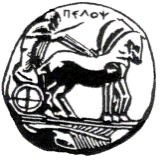                                                               ΣΧΟΛΗ ΚΑΛΩΝ ΤΕΧΝΩΝΤΜΗΜΑ ΘΕΑΤΡΙΚΩΝ ΣΠΟΥΔΩΝ   Βασιλέως Κωνσταντίνου 21 & Τερζάκη211 00   ΝΑΥΠΛΙΟ             Αίτηση: Προς τη ΣΕ - Π.Μ.Σ. του Τμήματος Θεατρικών Σπουδών            Θέμα:    Ανάληψη Μεταπτυχιακής εργασίαςΠΑΡΑΡΤΗΜΑ ΙΙΙΠρότυπο ΜΕΤΑΠΤΥΧΙΑΚΗΣ διπλωματικής εργασίαςΜεταπτυχιακή Εργασία<Τίτλος>Ονοματεπώνυμο ΦοιτητήΑΜ: αριθμός μητρώου φοιτητήΕπιβλέπων Καθηγητής<Ναύπλιο, Μήνας Έτος>Ενδεικτική δομή της Μεταπτυχιακής Διπλωματικής ΕργασίαςΠίνακας ΠεριεχομένωνΕκτεταμένη Περίληψη (ελληνικά και αγγλικά)ΕισαγωγήΒασικές θεωρίεςΈρευνες σχετικές με το θέμαΜεθοδολογίαΣυμπεράσματα – Μελλοντικές κατευθύνσειςΒιβλιογραφίαΠαραρτήματαΤο περιεχόμενο της διπλωματικής μπορεί να διαφοροποιείται ανάλογα με την έρευνα και σε συνεργασία με τον επιβλέποντα καθηγητή.ΠΑΡΑΡΤΗΜΑ ΙVΒαθμολόγιο ΜΕΤΑπτυχιακής εργασίας     ΠΑΝΕΠΙΣΤΗΜΙΟ  ΠΕΛΟΠΟΝΝΗΣΟΥ                                                             ΣΧΟΛΗ ΚΑΛΩΝ ΤΕΧΝΩΝΤΜΗΜΑ ΘΕΑΤΡΙΚΩΝ ΣΠΟΥΔΩΝΒασιλέως Κωνσταντίνου 21 & Τερζάκη211 00   ΝΑΥΠΛΙΟΒαθμολόγιο μεταπτυχιακής εργασίαςΣτοιχεία εξεταζομένου:Στοιχεία εξέτασης:Στοιχεία εξεταστών:Τίτλος ΜαθήματοςECTSΔραματική Τέχνη στην Εκπαίδευση: Μορφές και είδη4Δραματική Τέχνη στην Εκπαίδευση και Επιστήμες της Αγωγής6Δραματική Τέχνη στην Εκπαίδευση: Θεατροπαιδαγωγικά προγράμματα5Ποιοτικές & ποσοτικές μέθοδοι έρευνας στις ανθρωπιστικές επιστήμες4Μέθοδοι αξιολόγησης/μέτρησης θεατροπαιδαγωγικών προγραμμάτων στην εκπαίδευση και τη διά βίου μάθηση6Δραματική Τέχνη στην εκπαίδευση: Ερευνητικό Σχέδιο Ι5Σύνολο30Τίτλος ΜαθήματοςECTSΠαραστατικές τέχνες: Μορφές και είδη4Παραστατικές τέχνες και άλλες τέχνες5Διασύνδεση Τεχνών: Πολύτεχνο δρώμενο6Μορφές θεάματος4Εκδηλώσεις πολιτισμού στην εκπαίδευση και τη διά βίου μάθηση6Δραματική Τέχνη στην εκπαίδευση: Ερευνητικό Σχέδιο ΙΙ5Σύνολο30Τίτλος Μαθήματος ECTSΜεταπτυχιακή Εργασία30Όνομα:Επίθετο:Πατρώνυμο:Αριθμός μητρώου:Ημερομηνία:Ονοματεπώνυμοεπιβλέποντος καθηγητή:Τίτλος μεταπτυχιακής εργασίας:Ο αιτών/Η αιτούσαΟ επιβλέπων καθηγητήςΌνομα:Επίθετο:Πατρώνυμο:Αριθμός μητρώου:Ημερομηνία:Τίτλος πτυχιακής εργασίας:ΟνοματεπώνυμοΒαθμόςΟλογράφωςΥπογραφήΕπιβλέπων:Εξωτερικός Καθ.Εξωτερικός Καθ.